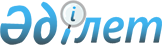 О внесении изменений и дополнений в некоторые постановления Правления Национального Банка Республики Казахстан по вопросам осуществления валютных операций в Республике Казахстан и представления отчетности страховыми (перестраховочными) организациямиПостановление Правления Национального Банка Республики Казахстан от 20 июля 2020 года № 93. Зарегистрировано в Министерстве юстиции Республики Казахстан 24 июля 2020 года № 21014
      В соответствии с законами Республики Казахстан от 30 марта 1995 года "О Национальном Банке Республики Казахстан", от 18 декабря 2000 года "О страховой деятельности", от 19 марта 2010 года "О государственной статистике", от 2 июля 2018 года "О валютном регулировании и валютном контроле" Правление Национального Банка Республики Казахстан ПОСТАНОВЛЯЕТ:
      1. Утвердить Перечень некоторых постановлений Правления Национального Банка Республики Казахстан, в которые вносятся изменения и дополнения по вопросам осуществления валютных операций в Республике Казахстан и представления отчетности страховыми (перестраховочными) организациями (далее – Перечень).
      2. Департаменту платежного баланса в установленном законодательством Республики Казахстан порядке обеспечить:
      1) совместно с Юридическим департаментом государственную регистрацию настоящего постановления в Министерстве юстиции Республики Казахстан;
      2) размещение настоящего постановления на официальном интернет-ресурсе Национального Банка Республики Казахстан после его официального опубликования;
      3) в течение десяти рабочих дней после государственной регистрации настоящего постановления представление в Юридический департамент сведений об исполнении мероприятий, предусмотренных подпунктом 2) настоящего пункта и пунктом 3 настоящего постановления.
      3. Департаменту информации и коммуникаций – пресс-службе Национального Банка обеспечить в течение десяти календарных дней после государственной регистрации настоящего постановления направление его копии на официальное опубликование в периодические печатные издания.
      4. Контроль за исполнением настоящего постановления возложить на заместителя Председателя Национального Банка Республики Казахстан Баймагамбетова А.М.
      5. Настоящее постановление вводится в действие по истечении десяти календарных дней после дня его первого официального опубликования.
      "СОГЛАСОВАНО"
Агентство Республики Казахстан
по регулированию и развитию
финансового рынка
      "СОГЛАСОВАНО"
Министерство иностранных дел
Республики Казахстан
      "СОГЛАСОВАНО"
Министерство финансов
Республики Казахстан
      "СОГЛАСОВАНО"
Комитет по статистике
Министерства национальной экономики
Республики Казахстан Перечень
некоторых постановлений Правления Национального Банка Республики Казахстан, в которые вносятся изменения и дополнения по вопросам осуществления валютных операций в Республике Казахстан и представления отчетности страховыми (перестраховочными) организациями
      1. Внести в постановление Правления Национального Банка Республики Казахстан от 30 марта 2019 года № 40 "Об утверждении Правил осуществления валютных операций в Республике Казахстан" (зарегистрировано в Реестре государственной регистрации нормативных правовых актов под № 18512, опубликовано 22 апреля 2019 года в Эталонном контрольном банке нормативных правовых актов Республики Казахстан) следующие изменения и дополнения:
      в Правилах осуществления валютных операций в Республике Казахстан, утвержденных указанным постановлением:
      дополнить пунктом 9-1 следующего содержания:
      "9.1. По валютным операциям, связанным с услугами перестрахования в иностранной валюте от участников Международного финансового центра "Астана", страховые (перестраховочные) организации Республики Казахстан представляют в Национальный Банк в том числе отчет о перестраховочной деятельности по форме согласно приложению 22 к постановлению Правления Национального Банка от 31 декабря 2019 года № 275 "Об утверждении перечня, форм, сроков представления отчетности страховой (перестраховочной) организацией и страховым брокером и Правил ее представления", зарегистрированному в Реестре государственной регистрации нормативных правовых актов под № 19927.";
      пункты 19 и 20 изложить в следующей редакции:
      "19. Юридические лица-резиденты (за исключением уполномоченных банков) покупают в одном уполномоченном банке в один рабочий день безналичную иностранную валюту за национальную валюту на цели, не связанные с исполнением обязательств в иностранной валюте, в сумме, не превышающей пятидесяти тысяч долларов США в эквиваленте.
      К целям, не связанным с исполнением обязательств в иностранной валюте, относятся перевод иностранной валюты на собственные счета в иностранных банках, безвозмездные переводы денег в иностранной валюте, а также зачисление и (или) перевод иностранной валюты на собственные счета в уполномоченных банках.
      20. При оформлении заявки на покупку безналичной иностранной валюты за национальную валюту на сумму, превышающую пятьдесят тысяч долларов США в эквиваленте, юридическое лицо-резидент (за исключением уполномоченного банка) указывает цель покупки, а также прилагает к заявке копию валютного договора и счет либо иной документ на оплату, во исполнение которого покупается безналичная иностранная валюта. При этом к заявке на покупку безналичной иностранной валюты за национальную валюту юридическим лицом-резидентом (за исключением уполномоченного банка) прилагается указание уполномоченному банку в случае еҰ неиспользования в течение десяти рабочих дней со дня покупки на заявленные цели продать данную валюту за национальную валюту в течение последующих трех рабочих дней, за исключением случаев, предусмотренных пунктом 20-1 Правил.
      Не допускается использование безналичной иностранной валюты, купленной в соответствии с настоящим пунктом Правил, на цели, не связанные с исполнением обязательств в иностранной валюте, за исключением случая, предусмотренного пунктом 22 Правил.
      Если на валютный договор распространяется требование получения учетного номера, то представляется копия валютного договора с отметкой о присвоении учетного номера, или копией регистрационного свидетельства, или копией свидетельства об уведомлении.
      Покупка уполномоченными организациями безналичной иностранной валюты за национальную валюту у уполномоченного банка осуществляется на основании действительной лицензии на обменные операции с наличной иностранной валютой и действительного приложения (действительных приложений) к ней.";
      дополнить пунктом 20-1 следующего содержания:
      "20-1. При покупке юридическим лицом-резидентом (за исключением уполномоченного банка) безналичной иностранной валюты на цели выплаты чистого дохода или его части, распределяемого данным юридическим лицом-резидентом между его акционерами, учредителями, участниками, представление уполномоченному банку указания, предусмотренного пунктом 20 Правил, не требуется.
      При покупке юридическим лицом-резидентом (за исключением уполномоченного банка) в соответствии с пунктом 20 Правил безналичной иностранной валюты на цели погашения обязательств в иностранной валюте перед нерезидентом Республики Казахстан по полученным внешним займам, сумма валютного договора по которым превышает сто миллионов долларов США в эквиваленте, и облигациям, выпущенным в иностранной валюте, номинальная сумма, согласно проспекту выпуска по которым превышает сто миллионов долларов США в эквиваленте, и по которым исполнение обязательств наступает в течение девяноста календарных дней со дня покупки безналичной иностранной валюты, юридическим лицом-резидентом прилагаются заявление на открытие отдельного банковского счета в соответствующей иностранной валюте, указание уполномоченному банку зачислить купленную безналичную иностранную валюту на отдельный банковский счет в иностранной валюте, указание уполномоченному банку в случае еҰ неиспользования в течение девяноста календарных дней со дня покупки на заявленные цели продать данную валюту за национальную валюту в течение последующих трех рабочих дней, а также документы, подтверждающие сумму и сроки исполнения обязательств (кредитный договор и график платежей, иные документы). Уполномоченный банк зачисляет купленную юридическим лицом-резидентом безналичную иностранную валюту на отдельный банковский счет и обеспечивает ее использование юридическим лицом-резидентом исключительно на заявленные цели.";
      пункты 21, 22 и 23 изложить в следующей редакции:
      "21. При исполнении заявки юридического лица-резидента (за исключением уполномоченного банка) на покупку безналичной иностранной валюты за национальную валюту на сумму, превышающую пятьдесят тысяч долларов США в эквиваленте, уполномоченный банк сверяет указанные в заявке цели покупки и сумму иностранной валюты с валютным договором и счетом либо иным документом на оплату, подтверждающими цель и сумму покупки безналичной иностранной валюты, а также с имеющимися сведениями о ранее осуществленных в соответствии с Правилами покупках безналичной иностранной валюты за национальную валюту на основании данного валютного договора.
      Не допускается превышение общей суммы покупок безналичной иностранной валюты за национальную валюту по валютному договору над суммой валютного договора. Общая сумма покупок безналичной иностранной валюты за национальную валюту по валютному договору рассчитывается на основании заявок юридического лица-резидента и (или) информации других уполномоченных банков об осуществленных покупках иностранной валюты в рамках данного валютного договора.
      22. Допускается использование безналичной иностранной валюты, приобретенной в соответствии с пунктами 19 и 20 Правил, на цели, связанные с исполнением обязательств в иностранной валюте по другому валютному договору, за исключением случаев, предусмотренных пунктом 20-1 Правил, при представлении юридическим лицом-резидентом (за исключением уполномоченного банка) в уполномоченный банк дополнительной заявки, оформленной в соответствии с частью первой пункта 20 Правил, к ранее оформленной заявке, согласно которой приобретена безналичная иностранная валюта.
      При переводе юридическим лицом-резидентом (за исключением уполномоченного банка) ранее приобретенной в соответствии с пунктом 20 Правил безналичной иностранной валюты на собственный счет в другом уполномоченном банке в целях исполнения обязательств в иностранной валюте по валютному договору, уполномоченный банк одновременно с переводом денег направляет другому уполномоченному банку информацию о ранее приобретенной в соответствии с пунктом 20 Правил безналичной иностранной валюте для осуществления дальнейшего валютного контроля.
      23. Уполномоченный банк отказывает в исполнении заявки юридического лица-резидента (за исключением уполномоченного банка) на покупку безналичной иностранной валюты за национальную валюту, оформленной не в соответствии с пунктами 19, 20, 20-1 и 22 Правил, а также, если:
      сумма покупок безналичной иностранной валюты за национальную валюту по одному валютному договору, рассчитанная на основании заявок юридического лица-резидента и (или) информации других уполномоченных банков об осуществленных покупках иностранной валюты, превышает сумму такого валютного договора и счета либо иного документа на оплату;
      сумма покупок безналичной иностранной валюты за национальную валюту одним юридическим лицом-резидентом через один уполномоченный банк в один рабочий день на цели, не связанные с исполнением обязательств в иностранной валюте, рассчитанная на основании заявок юридического лица-резидента, превышает пятьдесят тысяч долларов США в эквиваленте.";
      приложение 1 изложить в редакции согласно приложению 1 к Перечню некоторых постановлений Правления Национального Банка Республики Казахстан, в которые вносятся изменения и дополнения по вопросам осуществления валютных операций в Республике Казахстан и представления отчетности страховыми (перестраховочными) организациями (далее – Перечень);
      приложение 2 изложить в редакции согласно приложению 2 к Перечню.
      2. Внести в постановление Правления Национального Банка Республики Казахстан от 10 апреля 2019 года № 64 "Об утверждении Правил мониторинга валютных операций в Республике Казахстан" (зарегистрировано в Реестре государственной регистрации нормативных правовых актов под № 18544, опубликовано 25 апреля 2019 года в Эталонном контрольном банке нормативных правовых актов Республики Казахстан) следующие изменения:
      часть первую пункта 34 изложить в следующей редакции:
      "34. Уполномоченный банк ежемесячно до 18 (восемнадцатого) числа (включительно) месяца, следующего за отчетным периодом, представляет в центральный аппарат Национального Банка отчет о проведенных валютных операциях по форме согласно приложению 9 к Правилам, включающий в том числе проведенные по поручению клиента валютные операции, сумма которых равна или превышает 50 000 (пятьдесят тысяч) долларов США в эквиваленте, а также информацию о покупке и продаже по поручению клиента иностранной валюты независимо от суммы.";
      приложение 9 изложить в редакции согласно приложению 3 к Перечню.
      3. Внести в постановление Правления Национального Банка Республики Казахстан от 28 ноября 2019 года № 223 "Об утверждении перечня, форм, сроков представления отчетности о выполнении пруденциальных нормативов страховой (перестраховочной) организацией, страховой группой и исламской страховой (перестраховочной) организацией и Правил ее представления" (зарегистрировано в Реестре государственной регистрации нормативных правовых актов под № 19701, опубликовано 11 декабря 2019 года в Эталонном контрольном банке нормативных правовых актов Республики Казахстан) следующее изменение:
      таблицу 2 приложения 2 изложить в редакции согласно приложению 4 к Перечню.
      4. Внести в постановление Правления Национального Банка Республики Казахстан от 31 декабря 2019 года № 275 "Об утверждении перечня, форм, сроков представления отчетности страховой (перестраховочной) организацией и страховым брокером и Правил ее представления" (зарегистрировано в Реестре государственной регистрации нормативных правовых актов под № 19927, опубликовано 29 января 2020 в Эталонном контрольном банке нормативных правовых актов Республики Казахстан) следующее изменение:
      приложение 22 изложить в редакции согласно приложению 5 к Перечню.              Форма, предназначенная для сбора административных данных              Представляется: в Национальный Банк Республики Казахстан
             Форма административных данных размещена на официальном
                         интернет-ресурсе: www.nationalbank.kz                          Карточка по нарушению № _______
      Индекс формы административных данных: KN1
Периодичность: ежемесячная
Отчетный период: за ________ месяц ________ года
Круг лиц, представляющих информацию: уполномоченный банк
Срок представления: ежемесячно, в срок до последнего числа месяца, следующего за отчетным
      Наименование____________________ Адрес__________________________
      Телефон_________________________________________________________
Адрес электронной почты__________________________________________
Исполнитель ______________________________________ ______________
       фамилия, имя и отчество (при его наличии) подпись, телефон
Руководитель или лицо, исполняющее его обязанности
______________________________________ _________________
фамилия, имя и отчество (при его наличии) подпись, телефон
Дата "____" ______________ 20__ года Пояснение по заполнению формы административных данных
Карточка по нарушению
(индекс – KN1, периодичность – ежемесячная) Глава 1. Общие положения
      1. Настоящее пояснение определяет требования по заполнению формы, предназначенной для сбора административных данных "Карточка по нарушению" (далее – Форма).
      2. Форма разработана в соответствии с пунктом 6 статьи 5 Закона Республики Казахстан от 2 июля 2018 года "О валютном регулировании и валютном контроле". Глава 2. Заполнение Формы
      3. Информация представляется в случаях, указанных в пункте 8 Правил.
      4. В строке с кодом 11 указывается фамилия, имя, отчество (при наличии) физического лица либо наименование юридического лица или филиала (представительства) юридического лица.
      5. В строке с кодом 16 указываются первые 2 цифры кода области согласно государственному классификатору Республики Казахстан ГК РК 11-2009 "Классификатор административно-территориальных объектов".
      6. Строки с кодами 21, 22, 23 не заполняются для случаев нарушения сроков представления документов или информации.
      7. В строке с кодом 21 указывается дата проведения валютной операции с нарушением валютного законодательства.
      8. В строке с кодом 22 указывается сумма валютной операции, проведенной с нарушением валютного законодательства, в тысячах единиц валюты операции.
      9. В строке с кодом 23 указывается буквенное обозначение кода валюты по валютной операции, проведенной с нарушением валютного законодательства, в соответствии с национальным классификатором Республики Казахстан НК РК 07 ISO 4217-2012 "Коды для обозначения валют и фондов".
      10. В строке с кодом 31 указывается вид нарушения в текстовом и (или) числовом формате.
      11. В строке с кодом 32 приводится краткое описание нарушения в текстовом формате.
      12. Строки с кодами 34, 35, 36 заполняются при наличии валютного договора по валютной операции, проведенной с нарушением валютного законодательства.                          Сведения о валютной операции
      Код уполномоченного банка _____________
Номер платежного документа _____________
Дата __________________ Пояснение по заполнению формы "Сведения о валютной операции" Глава 1. Общие положения
      1. Настоящее пояснение (далее – Пояснение) определяет требования по заполнению формы "Сведения о валютной операции" (далее – Форма).
      2. Форма разработана в соответствии с пунктом 6 статьи 5 Закона Республики Казахстан от 2 июля 2018 года "О валютном регулировании и валютном контроле".
      3. Форма заполняется как приложение к соответствующему платежному документу. Глава 2. Заполнение Формы
      4. Строки 01, 02, 11, 12 заполняются клиентами-резидентами и нерезидентами. Строки 21, 22, 23, 24, 31, 32, 33, 34, 35, 41, 42, 43, 44, 45 заполняются только резидентами.
      5. Строка 01 заполняется в соответствии с таблицей кодов валютных операций, являющейся приложением к Пояснению.
      6. В строках 11, 12, 35, 45 указывается двузначный код страны резидентства в соответствии с национальным классификатором Республики Казахстан НК РК 06 ISO 3166-1-2016 "Коды для представления названий стран и единиц их административно-территориальных подразделений. Часть 1. Коды стран".
      Страна резидентства – страна регистрации юридического лица, структурного подразделения юридического лица или страна постоянного проживания физического лица (на основе гражданства или права, предоставленного в соответствии с законодательством Республики Казахстан или иностранного государства).
      7. Строки 31, 34, 41, 44 заполняются в соответствии с Правилами применения кодов секторов экономики и назначения платежей, утвержденными постановлением Правления Национального Банка Республики Казахстан от 31 августа 2016 года № 203 "Об утверждении Правил применения кодов секторов экономики и назначения платежей", зарегистрированным в Реестре государственной регистрации нормативных правовых актов под № 14365. Коды валютных операций              Форма, предназначенная для сбора административных данных                          Представляется: в центральный аппарат
                         Национального Банка Республики Казахстан
             Форма административных данных размещена на официальном
                         интернет-ресурсе: www.nationalbank.kz Отчет о проведенных валютных операциях
      Индекс формы административных данных: ПР-9
Периодичность: ежемесячная
Отчетный период: _______ месяц ____ года
Круг лиц, представляющих информацию: уполномоченный банк
Срок представления: до 18 (восемнадцатого) числа (включительно) месяца, следующего
за отчетным периодом
Бизнес-идентификационный номер (далее – БИН) уполномоченного банка
_________________________________________________________________________
      продолжение таблицы
      продолжение таблицы
      продолжение таблицы
      продолжение таблицы
      продолжение таблицы
      продолжение таблицы
      продолжение таблицы
      Наименование ______________________ Адрес______________________
Телефон _______________________________________________________
Адрес электронной почты ________________________________________
Исполнитель _________________________________ ________________
       фамилия, имя, отчество (при наличии) подпись, телефон
Руководитель или лицо, исполняющее обязанности
____________________________________ ________________
фамилия, имя, отчество (при наличии) подпись, телефон
Дата "___" _____________ 20__ года Пояснение по заполнению формы административных данных
Отчет о проведенных валютных операциях (индекс – ПР – 9, периодичность – ежемесячная) Глава 1. Общие положения
      1. Настоящее пояснение определяет единые требования по заполнению формы, предназначенной для сбора административных данных, "Отчет о проведенных валютных операциях" (далее – Форма).
      2. Форма разработана в соответствии с пунктом 6 статьи 5 Закона Республики Казахстан от 2 июля 2018 года "О валютном регулировании и валютном контроле" (далее – Закон о валютном регулировании и валютном контроле).
      3. Форма представляется уполномоченным банком ежемесячно и включает информацию о проведенных им валютных операциях, в том числе по поручению клиента валютные операции, сумма которых равна или превышает 50 000 (пятьдесят тысяч) долларов США в эквиваленте, а также информацию о покупке и продаже по поручению клиента иностранной валюты независимо от суммы.
      4. Руководитель или главный бухгалтер и исполнитель подписывают Форму с указанием фамилии, имени, отчества (при наличии). Глава 2. Заполнение Формы
      5. В Форму включается информация по валютным операциям за отчетный период на сумму, равную или превышающую 50 000 (пятьдесят тысяч) долларов Соединенных Штатов Америки в эквиваленте, за исключением валютных операций по покупке и продаже по поручению клиента иностранной валюты, которые включаются в отчет независимо от суммы.
      6. В Форму не включается информация по валютным операциям участников Международного финансового центра "Астана", совершаемых на его территории, а также по покупке (продаже) наличной иностранной валюты через обменные пункты.
      7. Валютные операции отражаются в Форме:
      по платежам и (или) переводам денег по поручениям клиентов (в том числе осуществленным с использованием платежных карточек) – на дату зачисления денег на банковский счет клиента в уполномоченном банке (списания денег с банковского счета клиента в уполномоченном банке);
      по собственным платежам и (или) переводам денег уполномоченного банка – на дату зачисления денег на корреспондентский счет уполномоченного банка (списания денег с корреспондентского счета уполномоченного банка);
      по другим валютным операциям – на дату совершения операции.
      Информация по платежам и (или) переводам денег по валютным операциям, осуществленным с использованием платежных карточек, исправляется уполномоченным банком по мере получения информации о таких платежах и (или) переводах денег от резидента или нерезидента.
      8. Части 1, 6 и 7 Формы заполняются в случае проведения валютных операций на основании валютного договора.
      9. В части 1 Формы указываются реквизиты валютного договора. Графа 1.3 заполняется, если валютному договору присвоен учетный номер.
      10. В частях 2 и 3 Формы указывается информация об отправителе денег и бенефициаре в соответствии с платежным документом.
      В графах 2.3, 3.3 указывается двухбуквенный код страны регистрации (для юридического лица, филиала (представительства) юридического лица) или страны постоянного проживания (для физического лица на основании гражданства или права, предоставленного в соответствии с законодательством Республики Казахстан или иностранного государства) отправителя денег, бенефициара в соответствии с национальным классификатором Республики Казахстан НК РК 06 ISO 3166-1-2016 "Коды для представления названий стран и единиц их административно-территориальных подразделений. Часть 1. Коды стран".
      Графы 2.4, 2.5, 3.4, 3.5 заполняются в соответствии с Правилами применения кодов секторов экономики и назначения платежей, утвержденными постановлением Правления Национального Банка Республики Казахстан от 31 августа 2016 года № 203 "Об утверждении Правил применения кодов секторов экономики и назначения платежей", зарегистрированным в Реестре государственной регистрации нормативных правовых актов под № 14365, (далее – Правила применения кодов секторов экономики и назначения платежей).
      При внесении (снятии) наличных денег с банковского счета в частях 2 и 3 заполняется информация о владельце счета, за исключением случаев внесения наличных денег третьим лицом на банковский счет физического лица. При внесении наличных денег третьим лицом на банковский счет физического лица в части 2 заполняется информация о лице, которое вносит деньги, в части 3 – о владельце счета.
      При продаже уполномоченным банком иностранной валюты, чеков, векселей, других платежных документов или иных валютных ценностей в части 2 Формы отражается информация об уполномоченном банке, в части 3 Формы – о клиенте-покупателе. При покупке уполномоченным банком иностранной валюты, чеков, векселей, других платежных документов или иных валютных ценностей в части 2 Формы отражается информация о клиенте-продавце, в части 3 Формы – об уполномоченном банке.
      11. В части 4 Формы указывается информация о валютной операции.
      Графа 4.2 заполняется в соответствии с приложением 2 к Правилам осуществления валютных операций в Республике Казахстан, утвержденным постановлением Правления Национального Банка Республики Казахстан от 30 марта 2019 года № 40 "Об утверждении Правил осуществления валютных операций в Республике Казахстан", зарегистрированным в Реестре государственной регистрации нормативных правовых актов под № 18512.
      Графа 4.3 заполняется в соответствии с Правилами применения кодов секторов экономики и назначения платежей.
      В графе 4.5 указывается трехзначный буквенный код валюты в соответствии с национальным классификатором Республики Казахстан НК РК 07 ISO 4217-2012 "Коды для обозначения валют и фондов".
      В графе 4.6 указывается "01" – для отправленных платежей или перевода денег, операции по снятию наличной иностранной валюты или продаже уполномоченным банком иностранной валюты, чеков, векселей, других платежных документов или иных валютных ценностей, "02" – для входящих платежей или перевода денег, операции по зачислению наличной иностранной валюты или покупке уполномоченным банком иностранной валюты, чеков, векселей, других платежных документов или иных валютных ценностей.
      В графе 4.7 указывается "1", если платеж и (или) перевод денег осуществляется между юридическим лицом и его структурными подразделениями или между структурными подразделениями одного юридического лица, в остальных случаях указывается "0".
      Графа 4.8 заполняется в соответствии с пунктом 2 статьи 21 Закона о валютном регулировании и валютном контроле следующим образом:
      "1" – финансовый заем, предусматривающий предоставление нерезидентом денег резиденту (за исключением уполномоченного банка), если условиями соответствующего валютного договора не предусмотрено осуществление перевода денег, подлежащих получению от нерезидента, на банковские счета резидента в уполномоченных банках;
      "2" – финансовый заем, предусматривающий возникновение у резидента (за исключением уполномоченного банка) требований к нерезиденту по возврату денег, если условиями соответствующего валютного договора не предусмотрено осуществление перевода денег, подлежащих получению от нерезидента, на банковские счета резидента в уполномоченных банках;
      "3" – финансовый заем, предусматривающий предоставление резидентом денег нерезиденту, не являющемуся аффилированным лицом, на срок свыше 720 (семисот двадцати) дней без выплаты вознаграждения за пользование предметом финансового займа;
      "4" – операции по экспорту, если условиями соответствующего валютного договора предусмотрено, что срок исполнения обязательств по оплате экспорта нерезидентом превышает 720 (семьсот двадцать) дней с даты исполнения обязательств резидентом;
      "5" – операции по оплате импорта, если условиями соответствующего валютного договора предусмотрено, что срок исполнения обязательств по возврату денег (авансового платежа или полной предоплаты) нерезидентом в случае неисполнения нерезидентом своих обязательств по импорту превышает 720 (семьсот двадцать) дней с даты исполнения обязательств резидентом;
      "0" – в остальных случаях.
      По признаку "5" под сроком исполнения обязательств понимается срок исполнения обязательств нерезидентом по возврату денег (авансового платежа или полной предоплаты) в случае непоставки товара (неоказания услуги, невыполнения работы). Если условиями валютного договора отдельный срок для возврата денег в случае непоставки товара (неоказания услуги, невыполнения работы) не предусмотрен, то под сроком исполнения обязательств понимается срок поставки товара (оказания услуги, выполнения работы).
      12. В части 5 Формы указывается информация об организации (банке) контрагента по валютной операции - организации (банке) отправителя денег для полученных платежей и (или) переводов денег, организации (банке) бенефициара для отправленных платежей и (или) переводов денег. По внутрибанковским валютным операциям указывается информация об отчитывающемся уполномоченном банке. При отсутствии в документах, на основании которых проводится платеж и (или) перевод денег, информации об организации (банке) отправителя денег часть 5 не заполняется.
      В графе 5.3 указывается двухбуквенный код страны организации (банка) отправителя денег или бенефициара в соответствии с национальным классификатором Республики Казахстан НК РК 06 ISO 3166-1-2016 "Коды для представления названий стран и единиц их административно-территориальных подразделений. Часть 1. Коды стран". Для внутрибанковских валютных операций указывается код "KZ".
      13. В частях 6 и 7 Формы указываются сведения об отправителе денег или получателе денег по валютному договору. Если отправитель (получатель) денег по валютному договору совпадает с отправителем денег (бенефициаром) по платежному документу, то в части 6 (7) заполняется информация аналогично части 2 (3) Формы.
      В графах 6.3. и 7.3 указывается двухбуквенный код страны регистрации (для юридического лица, филиала (представительства) юридического лица) или страны постоянного проживания (для физического лица на основании гражданства или права, предоставленного в соответствии с законодательством Республики Казахстан или иностранного государства) отправителя или получателя денег по валютному договору в соответствии с национальным классификатором Республики Казахстан НК РК 06 ISO 3166-1-2016 "Коды для представления названий стран и единиц их административно-территориальных подразделений. Часть 1. Коды стран".
      Графы 6.4, 6.5, 7.4, 7.5 заполняются в соответствии с Правилами применения кодов секторов экономики и назначения платежей.
      14. В части 8 Формы указывается дополнительная информация, не включенная в части 1, 2, 3, 4, 5, 6 и 7 Формы: информация об объекте инвестирования, эмитенте ценных бумаг, стране объекта недвижимости, особые условия платежа, дата зачисления денег на счет хранения указаний отправителя по валютному законодательству.
      15. Отсутствие уточняющей информации в части 8 Формы не является нарушением. Включение в Форму валютных операций на сумму менее установленного порогового значения не является нарушением.
      16. В случае отсутствия информации за отчетный период Форма представляется с нулевыми значениями.
      17. Корректировки (изменения, дополнения) в Форму вносятся в течение 6 (шести) месяцев после установленного пунктом 34 Правил мониторинга валютных операций в Республике Казахстан срока представления. Таблица 2. Сумма увеличения минимального размера маржи платежеспособности страховой (перестраховочной) организации              Форма, предназначенная для сбора административных данных              Представляется: в Национальный Банк Республики Казахстан
                   Форма административных данных размещена
                   на интернет-ресурсе: www.nationalbank.kz                    Отчет о перестраховочной деятельности
      Индекс формы административных данных: 22 - I(R)O_M
Периодичность: ежемесячная
Отчетный период: по состоянию на "___"________20__года
Круг лиц, представляющих: страховая (перестраховочная) организация, исламская страховая (перестраховочная) организация
      Таблица "Перестраховочная деятельность"
      продолжение таблицы:
      продолжение таблицы:
      продолжение таблицы:
      Наименование ______________________________________________________
      Адрес______________________________________________________________
Телефон____________________________________________________________
Адрес электронной почты_____________________________________________
Исполнитель________________________________________ ________________
фамилия, имя и отчество (при его наличии) подпись, телефон
Главный бухгалтер или лицо, уполномоченное на подписание отчета
________________________________________________ ________________
фамилия, имя и отчество (при его наличии) подпись, телефон
Первый руководитель или лицо, уполномоченное им на подписание отчета
________________________________________________ ________________
фамилия, имя и отчество (при его наличии) подпись, телефон
Дата "____" ______________ 20__ года Пояснение по заполнению формы административных данных
Отчет о перестраховочной деятельности
(индекс - 22 - I(R)O_M, периодичность - ежемесячная) Глава 1. Общие положения
      1. Настоящее пояснение (далее – Пояснение) определяет единые требования по заполнению формы, предназначенной для сбора административных данных "Отчет о перестраховочной деятельности" (далее – Форма).
      2. Форма разработана в соответствии c пунктом 2 статьи 74 Закона Республики Казахстан от 18 декабря 2000 года "О страховой деятельности".
      3. Форма составляется ежемесячно страховой (перестраховочной) организацией, исламской страховой (перестраховочной) организацией по состоянию на конец отчетного периода. Данные в Форме заполняются в тысячах тенге. Сумма менее 500 (пятисот) тенге округляется до 0 (нуля), а сумма, равная 500 (пятистам) тенге и выше, округляется до 1000 (одной тысячи) тенге.
      4. Форму подписывает первый руководитель, главный бухгалтер либо лица, их замещающие, и исполнитель. Глава 2. Пояснение по заполнению Формы
      5. В столбце 2 указывается полное наименование страховой (перестраховочной) организации (без использования аббревиатур и сокращений).
      6. В столбцах 3 и 8 указывается полное наименование (без использования аббревиатур и сокращений).
      7. В столбце 4 указывается рейтинг, присвоенный одним из рейтинговых агентств в соответствии с постановлением Правления Национального Банка Республики Казахстан от 24 декабря 2012 года № 385 "Об установлении минимального рейтинга для юридических лиц и стран, необходимость наличия которого требуется в соответствии с законодательством Республики Казахстан, регулирующим деятельность финансовых организаций, перечня рейтинговых агентств, присваивающих данный рейтинг", зарегистрированным в Реестре государственной регистрации нормативных правовых актов под № 8318. При отсутствии рейтинга в столбце 4 указывается "нет рейтинга".
      8. В столбце 11 указывается наименование вида иностранной валюты.
      9. Объем обязательств в столбце 12 указывается по договорам перестрахования, заключенным за период с начала отчетного периода.
      10. Сумма обязательств, переданных на перестрахование по действующим договорам страхования (перестрахования) резидентам Республики Казахстан, по строке "Страховые (перестраховочные) организации резиденты" столбца 13 соответствует итоговой сумме столбца 9 отчета по объему обязательств, за исключением суммы объема обязательств по классу аннуитетного страхования.
      11. Сумма обязательств, переданных на перестрахование по действующим договорам страхования (перестрахования) нерезидентам Республики Казахстан по строке "Страховые (перестраховочные) организации нерезиденты" столбца 13 соответствует итоговой сумме столбца 10 отчета по объему обязательств, за исключением суммы объема обязательств по классу аннуитетного страхования.
      12. Итоговая сумма обязательств, переданных на перестрахование по действующим договорам страхования (перестрахования) в столбце 13, соответствует сумме столбцов 9 и 10 отчета по объему обязательств, за исключением суммы объема обязательств по классу аннуитетного страхования.
      13. Сумма страховых премий переданных резидентам Республики Казахстан по строке "Страховые (перестраховочные) организации резиденты" столбца 14 соответствует итоговой сумме столбца 14 отчета о страховых премиях.
      14. Сумма страховых премий, переданных нерезидентам Республики Казахстан, по строке "Страховые (перестраховочные) организации нерезиденты" столбца 14 соответствует итоговой сумме столбца 15 отчета о страховых премиях.
      15. Итоговая сумма страховых премий, переданных перестраховочной организации в столбце 14 соответствует итоговой сумме столбца 13 отчета о страховых премиях.
      16. В столбце 15 указывается сумма страховых премий в иностранной валюте, переданных перестраховочной организацией за период с начала отчетного периода.
      17. В столбце 17 указываются данные о возмещении по рискам, полученным по договорам перестрахования.
      18. В столбце 19 указываются суммы страховых выплат по договорам, принятым на перестрахование.
      19. В столбце 22 указывается наименование класса страхования. В случае если одной перестраховочной организации были переданы страховые премии по разным классам страхования, перечень классов страхования указывается в одной строке.
      20. В случае отсутствия сведений, Форма представляется с нулевыми остатками.
					© 2012. РГП на ПХВ «Институт законодательства и правовой информации Республики Казахстан» Министерства юстиции Республики Казахстан
				
      Председатель Национального
Банка Республики Казахстан 

Е. Досаев
Приложение к постановлению
Правления Национального
Банка Республики Казахстан
от 20 июля 2020 года № 93Приложение 1 к Перечню
некоторых постановлений
Правления Национального
Банка Республики Казахстан,
в которые вносятся изменения
и дополнения по вопросам
осуществления валютных
операций в
Республике Казахстан
и представления отчетности
страховыми
(перестраховочными)
организациямиПриложение 1 к постановлению
Правления Национального
Банка Республики Казахстан
от 30 марта 2019 года № 40Форма
Код строки
Вид информации
Информация по нарушению
10
Информация по клиенту банка:
11
наименование (для юридических лиц или филиалов (представительств) юридических лиц), ФИО (для физических лиц)
12
БИН (для юридических лиц или филиалов (представительств) юридических лиц)
13
ИИН (для физических лиц)
14
признак клиента:

1 – юридическое лицо, 2 – физическое лицо,  3 – филиал (представительство) юридического лица
15
место постоянного проживания (нахождения)
16
код области
20
Информация по валютной операции:
21
дата
22
сумма
23
валюта
30
Информация по нарушению:
31
вид
32
описание нарушения
33
номер валютного договора (указывается без пробелов)
34
дата валютного договора (в формате ДД/ММ/ГГГГ)
35
учетный номер (при наличии)
36
иная информация по валютному договору (при наличии)
37
дополнительные сведения по нарушениюПриложение к форме
"Карточка по нарушению"Приложение 2 к Перечню
некоторых постановлений
Правления Национального
Банка Республики Казахстан,
в которые вносятся изменения
и дополнения по вопросам
осуществления валютных
операций в
Республике Казахстан
и представления отчетности
страховыми
(перестраховочными)
организациямиПриложение 2 к постановлению
Правления Национального
Банка Республики Казахстан
от 30 марта 2019 года № 40Форма
Код строки
Вид информации
Информация
01
Код валютной операции
02
Признак платежа (перевода денег) ("1" – внутрикорпоративный перевод денег; "0" – иной платеж (перевод денег))
10
Информация об отправителе и бенефициаре платежа и (или) перевода денег, указанных в платежном документе
11
Код страны резидентства отправителя
12
Код страны резидентства бенефициара
20
Информация о валютном договоре:
21
Номер (наименование, при наличии) договора
22
Дата договора
23
Учетный номер договора (при наличии)
24
Иная информация по валютному договору (при наличии)
30
Информация об отправителе денег по валютному договору (заполняется в случае несовпадения с отправителем денег, указанным в платежном документе)
31
Признак резидентства
32
Фамилия, имя, отчество (при наличии) физического лица Наименование юридического лица, его филиала (представительства)
33
ИИН или БИН (при наличии)
34
Код сектора экономики
35
Код страны резидентства
40
Информация о получателе денег по валютному договору (заполняется в случае несовпадения с бенефициаром, указанным в платежном документе)
41
Признак резидентства
42
Фамилия, имя, отчество (при наличии) физического лица Наименование юридического лица, его филиала (представительства)
43
ИИН или БИН (при наличии)
44
Код сектора экономики
45
Код страны резидентстваПриложение к форме
"Сведения о валютной
операции"Приложение к пояснению
по заполнению формы
"Сведения о валютной
операции"Таблица
Коды валютных операций
Название операций
1. Операции с использованием банковских счетов
1. Операции с использованием банковских счетов
11. Внешнеторговые операции (товары, работы, услуги), в том числе по договорам комиссии и приобретению/погашению электронных денег
11. Внешнеторговые операции (товары, работы, услуги), в том числе по договорам комиссии и приобретению/погашению электронных денег
11.1 платежи за товары:
11.1 платежи за товары:
1111
платежи за товары, ввозимые на территорию Республики Казахстан
1112
платежи за товары, вывозимые с территории Республики Казахстан
1113
платежи за товары, приобретенные или проданные на территории Республики Казахстан и без их вывоза за пределы Республики Казахстан
1114
платежи за товары, приобретенные или проданные за пределами Республики Казахстан и без их ввоза на территорию Республики Казахстан
11.2 платежи за работы и услуги:
11.2 платежи за работы и услуги:
1121
платежи за работы или услуги, выполненные или оказанные нерезидентом резиденту
1122
платежи за работы или услуги, выполненные или оказанные резидентом нерезиденту
1123
платежи за работы или услуги, оказываемые резидентом резиденту.
1124
платежи за работы или услуги, выполняемые или оказываемые нерезидентом нерезиденту
11.3 операции с электронными деньгами
11.3 операции с электронными деньгами
1131
операции с электронными деньгами, эмитентом которых является резидент
1132
операции с электронными деньгами, эмитентом которых является нерезидент
11.4 иные платежи:
11.4 иные платежи:
1141
сопутствующие платежи по договорам на поставку товаров, выполнение работ, оказание услуг
1142
возврат ошибочно перечисленных сумм, а также оплаты за непредставленные товары, не оказанные услуги, невыполненные работы
1143
иные платежи по договорам на поставку товаров, выполнение работ, оказание услуг
12. Операции с недвижимым имуществом, иным оборудованием и транспортными средствами (кроме покупки или продажи), непроизведенными нефинансовыми активами, объектами интеллектуальной собственности, нематериальными активами
12. Операции с недвижимым имуществом, иным оборудованием и транспортными средствами (кроме покупки или продажи), непроизведенными нефинансовыми активами, объектами интеллектуальной собственности, нематериальными активами
12.1. приобретение права собственности, включая долевое участие в жилищном строительстве, полностью исключительного права на объекты интеллектуальной собственности
12.1. приобретение права собственности, включая долевое участие в жилищном строительстве, полностью исключительного права на объекты интеллектуальной собственности
1211
приобретение права собственности на недвижимость, за исключением имущества, приравненного к недвижимости, непроизведенные нефинансовые активы (земля, ее недра)
1212
приобретение права собственности на имущество, приравненное к недвижимости
1213
приобретение полностью исключительного права на объекты интеллектуальной собственности
1214
приобретение права собственности на иные нематериальные активы
12.2. текущая аренда (включая право недропользования), частичное приобретение исключительного права
12.2. текущая аренда (включая право недропользования), частичное приобретение исключительного права
1221
аренда недвижимости, за исключением имущества, приравненного к недвижимости, непроизведенных нефинансовых активов (земли, ее недр)
1222
аренда имущества, приравненного к недвижимости
1223
аренда оборудования и транспортных средств
1224
приобретение частично исключительного права на объекты интеллектуальной собственности
1225
лицензионные и иные платежи за использование иных нематериальных активов
12.3. финансовый лизинг или аренда с последующим выкупом
12.3. финансовый лизинг или аренда с последующим выкупом
1231
аренда недвижимости, за исключением имущества, приравненного к недвижимости, с последующим выкупом
1232
финансовый лизинг имущества, приравненного к недвижимости
1233
финансовый лизинг оборудования и транспортных средств
12.4. иные платежи
12.4. иные платежи
1241
иные платежи: сопутствующие платежи (штрафы, пени, неустойки, комиссии), возврат ошибочно перечисленных сумм и прочие платежи по операциям с недвижимым имуществом, иным оборудованием и транспортными средствами (кроме покупки или продажи), непроизведенными нефинансовыми активами, объектами интеллектуальной собственности, нематериальными активами
13. Операции с финансовыми инструментами
13. Операции с финансовыми инструментами
13.1. займы, инструменты участия в капитале, ценные бумаги, производные финансовые инструменты
13.1. займы, инструменты участия в капитале, ценные бумаги, производные финансовые инструменты
1311
платежи по финансовым инструментам: займам (выдача и погашение), инструментам участия в капитале (формирование уставного капитала, покупка, продажа), ценным бумагам (покупка, продажа, погашение) и выплата доходов по ним (вознаграждение, дивиденды, распределенная прибыль)
1312
платежи по производным финансовым инструментам и выплата доходов по ним
13.2. в рамках договоров на брокерское обслуживание, инвестиционное управление портфелем (если нет возможности определения финансового инструмента)
13.2. в рамках договоров на брокерское обслуживание, инвестиционное управление портфелем (если нет возможности определения финансового инструмента)
1321
операции по договорам, заключенным с брокером, управляющей компанией - резидентом
1322
операции по договорам, заключенным с брокером, управляющей компанией, инвестиционным банком - нерезидентом
13.3. доверительное управление имуществом, трасты
13.3. доверительное управление имуществом, трасты
1331
операции по договорам, заключенным с доверительным управляющим - резидентом
1332
операции по договорам, заключенным с доверительным управляющим - нерезидентом
13.4. исполнение обязательств участника совместной деятельности (за исключением операций, включенных в разделы 1, 2)
13.4. исполнение обязательств участника совместной деятельности (за исключением операций, включенных в разделы 1, 2)
1341
операции по договорам, предусматривающим осуществление совместной деятельности на территории Республики Казахстан
1342
операции по договорам, предусматривающим осуществление совместной деятельности за пределами Республики Казахстан
13.5. иные платежи
13.5. иные платежи
1351
иные платежи: сопутствующие платежи (штрафы, пени, неустойки, комиссии), возврат ошибочно перечисленных сумм и прочие платежи по операциям с финансовыми инструментами, электронными деньгами, по договорам брокерского обслуживания, инвестиционного управления портфелем, доверительного управления, траста, совместной деятельности
14. Платежи и (или) переводы денег по собственным счетам и неторговые операции
14. Платежи и (или) переводы денег по собственным счетам и неторговые операции
14.1. по собственным счетам
14.1. по собственным счетам
1411
перевод денег на собственный счет (с собственного счета) в другом банке-резиденте
1412
перевод денег с (на) собственного (собственный) счета (счет) в иностранном банке
1413
снятие наличной иностранной валюты со счета в банке-резиденте
1414
внесение наличной иностранной валюты для пополнения счета в банке-резиденте
1415
покупка банком иностранной валюты от клиента за национальную валюту, за исключением операции, предусмотренной кодом 1419
1416
продажа банком иностранной валюты клиенту за национальную валюту
1417
покупка (продажа) банком иностранной валюты от клиента (клиенту) за другую иностранную валюту
1418
покупка/продажа иных валютных ценностей
1419
продажа клиентом ранее купленной и неиспользованной в установленные сроки иностранной валюты
14.2. платежи и (или) переводы денег в пользу третьих лиц (государственных органов, других организаций или физических лиц)
14.2. платежи и (или) переводы денег в пользу третьих лиц (государственных органов, других организаций или физических лиц)
1421
безвозмездные переводы денег, безвозмездная финансовая помощь, членские взносы и прочие платежи и (или) переводы денег в пользу третьих лиц
1422
внесение наличной иностранной валюты для пополнения счета третьего лица в банке-резиденте
1423
платежи с использованием платежной карты (если операция иначе не классифицируется)
1424
оплата пошлин, налогов, штрафов, судебных решений и тому подобное
1425
выплата пенсий, заработной платы, командировочных расходов
1426
вознаграждение и комиссии по банковским счетам
14.3. сопутствующие платежи
14.3. сопутствующие платежи
1431
иные платежи: сопутствующие платежи (штрафы, пени, неустойки, комиссии), возврат ошибочно перечисленных сумм и прочие операции, не включенные в разделы 14.1, 14.2
2. Операции без использования банковских счетов
2. Операции без использования банковских счетов
21. Покупка валютных ценностей от клиентов (за исключением наличной иностранной валюты)
21. Покупка валютных ценностей от клиентов (за исключением наличной иностранной валюты)
2101
покупка чеков, векселей, других платежных документов
2102
покупка мерных слитков из аффинированного золота и прочих валютных ценностей
22. Продажа валютных ценностей клиентам (за исключением наличной иностранной валюты)
22. Продажа валютных ценностей клиентам (за исключением наличной иностранной валюты)
2201
продажа чеков, векселей, других платежных документов
2202
продажа мерных слитков из аффинированного золота и прочих валютных ценностей
23. Платежи и (или) переводы денег без открытия счета
23. Платежи и (или) переводы денег без открытия счета
2301
платеж и (или) перевод денег на территории Республики Казахстан
2302
платеж и (или) перевод денег, отправленный за пределы Республики Казахстан или полученный из-за рубежаПриложение 3 к Перечню
некоторых постановлений
Правления Национального
Банка Республики Казахстан,
в которые вносятся изменения
и дополнения по вопросам
осуществления валютных
операций в
Республике Казахстан
и представления отчетности
страховыми
(перестраховочными)
организациямиПриложение 9 к постановлению
Правления Национального
Банка Республики Казахстан
от 10 апреля 2019 года № 64Форма
1. Реквизиты валютного договора
1. Реквизиты валютного договора
1. Реквизиты валютного договора
Номер валютного договора
Дата валютного договора
Учетный номер валютного договора
1.1
1.2
1.3
2. Отправитель денег по платежному документу
2. Отправитель денег по платежному документу
2. Отправитель денег по платежному документу
2. Отправитель денег по платежному документу
2. Отправитель денег по платежному документу
Наименование или фамилия, имя, отчество (при наличии)
БИН, индивидуальный идентификационный номер (далее – ИИН)
Код страны
Признак резидентства
Код сектора экономики
2.1
2.2
2.3
2.4
2.5
3. Бенефициар по платежному документу
3. Бенефициар по платежному документу
3. Бенефициар по платежному документу
3. Бенефициар по платежному документу
3. Бенефициар по платежному документу
Наименование или фамилия, имя, отчество (при наличии)
БИН, ИИН
Код страны
Признак резидентства
Код сектора экономики
3.1
3.2
3.3
3.4
3.5
4. Информация о валютной операции
4. Информация о валютной операции
4. Информация о валютной операции
4. Информация о валютной операции
4. Информация о валютной операции
4. Информация о валютной операции
4. Информация о валютной операции
4. Информация о валютной операции
Дата
Код валютной операции
Код назначения платежа (КНП)
Сумма в тысячах единиц валюты
Код валюты платежа
Признак платежа
Признак внутрикорпоративного перевода денег
Признак операции, связанной с выводом денег
4.1
4.2
4.3
4.4
4.5
4.6
4.7
4.8
5. Информация об организации (банке) контрагента по валютной операции
5. Информация об организации (банке) контрагента по валютной операции
5. Информация об организации (банке) контрагента по валютной операции
Идентификационный код организации (банка) (БИК)
Наименование
Код страны
5.1
5.2
5.3
6. Отправитель денег по валютному договору
6. Отправитель денег по валютному договору
6. Отправитель денег по валютному договору
6. Отправитель денег по валютному договору
6. Отправитель денег по валютному договору
Наименование или фамилия, имя, отчество (при наличии)
БИН, ИИН
Код страны
Признак резидентства
Код сектора экономики
6.1
6.2
6.3
6.4
6.5
7. Получатель денег по валютному договору
7. Получатель денег по валютному договору
7. Получатель денег по валютному договору
7. Получатель денег по валютному договору
7. Получатель денег по валютному договору
Наименование или фамилия, имя, отчество (при наличии)
БИН, ИИН
Код страны
Признак резидентства
Код сектора экономики
7.1
7.2
7.3
7.4
7.5
8. ПримечаниеПриложение к форме
"Отчет о проведенных
валютных операциях"Приложение 4 к Перечню
некоторых постановлений
Правления Национального
Банка Республики Казахстан,
в которые вносятся изменения
и дополнения по вопросам
осуществления валютных
операций в
Республике Казахстан
и представления отчетности
страховыми
(перестраховочными)
организациями(в тысячах тенге)
Наименование перестраховочной организации
Рейтинговая оценка перестраховщика по международной или национальной шкале (норматив достаточности маржи платежеспособности)
Объем обязательств, переданных (передаваемых) в перестрахование по действующим договорам перестрахования, всего
Процент от объема обязательств, переданных (передаваемых) в перестрахование по действующим договорам перестрахования
Сумма увеличения минимального размера маржи платежеспособности (графа 3 х графа 4)
1
2
3
4
5
Договоры перестрахования, заключенные с перестраховщиками-нерезидентами Республики Казахстан, за исключением перестраховщиков стран-участниц Договора о Евразийском экономическом союзе, ратифицированного Законом Республики Казахстан от 14 октября 2014 года "О ратификации Договора о Евразийском экономическом союзе" (далее - Договор о ЕАЭС)
Договоры перестрахования, заключенные с перестраховщиками-нерезидентами Республики Казахстан, за исключением перестраховщиков стран-участниц Договора о Евразийском экономическом союзе, ратифицированного Законом Республики Казахстан от 14 октября 2014 года "О ратификации Договора о Евразийском экономическом союзе" (далее - Договор о ЕАЭС)
Договоры перестрахования, заключенные с перестраховщиками-нерезидентами Республики Казахстан, за исключением перестраховщиков стран-участниц Договора о Евразийском экономическом союзе, ратифицированного Законом Республики Казахстан от 14 октября 2014 года "О ратификации Договора о Евразийском экономическом союзе" (далее - Договор о ЕАЭС)
Договоры перестрахования, заключенные с перестраховщиками-нерезидентами Республики Казахстан, за исключением перестраховщиков стран-участниц Договора о Евразийском экономическом союзе, ратифицированного Законом Республики Казахстан от 14 октября 2014 года "О ратификации Договора о Евразийском экономическом союзе" (далее - Договор о ЕАЭС)
Договоры перестрахования, заключенные с перестраховщиками-нерезидентами Республики Казахстан, за исключением перестраховщиков стран-участниц Договора о Евразийском экономическом союзе, ратифицированного Законом Республики Казахстан от 14 октября 2014 года "О ратификации Договора о Евразийском экономическом союзе" (далее - Договор о ЕАЭС)
Группа 1
"АА-" или выше
0%
Группа 2
с "А+" по "А-"
0%
Группа 3
с "ВВВ+" по "ВВВ-"
0,2%
Группа 4
с "ВВ+" по "ВВ-"
0,75%
Группа 5
с "В+" по "В-"
3,8%
Группа 6
ниже "В- " или отсутствует
22%
Договоры перестрахования, заключенные с перестраховщиками-резидентами Республики Казахстан
Договоры перестрахования, заключенные с перестраховщиками-резидентами Республики Казахстан
Договоры перестрахования, заключенные с перестраховщиками-резидентами Республики Казахстан
Договоры перестрахования, заключенные с перестраховщиками-резидентами Республики Казахстан
Договоры перестрахования, заключенные с перестраховщиками-резидентами Республики Казахстан
Группа 7
не ниже "В" или "kzBB"
0%
Группа 8
"В-", "kzBB-", "kzB+"
0,2%
Группа 9
> 1,75
0,05%
Группа 10
> 1,5
0,1%
Группа 11
> 1,25
0,2%
Группа 12
> 1,1
0,5%
Группа 13
>= 1,0
3,8%
Группа 14
1,0
5%
Договоры перестрахования, заключенные с перестраховщиками-резидентами участниками МФЦА
Договоры перестрахования, заключенные с перестраховщиками-резидентами участниками МФЦА
Договоры перестрахования, заключенные с перестраховщиками-резидентами участниками МФЦА
Договоры перестрахования, заключенные с перестраховщиками-резидентами участниками МФЦА
Договоры перестрахования, заключенные с перестраховщиками-резидентами участниками МФЦА
…
Договоры перестрахования, заключенные с перестраховщиками-стран-участниц Договора о ЕАЭС
Договоры перестрахования, заключенные с перестраховщиками-стран-участниц Договора о ЕАЭС
Договоры перестрахования, заключенные с перестраховщиками-стран-участниц Договора о ЕАЭС
Договоры перестрахования, заключенные с перестраховщиками-стран-участниц Договора о ЕАЭС
Договоры перестрахования, заключенные с перестраховщиками-стран-участниц Договора о ЕАЭС
Группа 15
с "ВВВ+" по "ВВВ-"
0%
Группа 16
с "ВВ+" по "ВВ-"
0,2%
Группа 17
с "В+" по "В-"
0,5%
Группа 18
ниже "В- " или отсутствует
22%
Итого:
ххх
хххПриложение 5 к Перечню
некоторых постановлений
Правления Национального
Банка Республики Казахстан,
в которые вносятся изменения
и дополнения по вопросам
осуществления валютных
операций в
Республике Казахстан
и представления отчетности
страховыми
(перестраховочными)
организациямиПриложение 22 к
постановлению Правления
Национального Банка
Республики Казахстан
от 31 декабря 2019 года № 275ФормаФорма
№ п/п
Наименование перестраховочной организации
Материнская компания
Рейтинг
Наименование рейтингового агентства
Местонахождение (страна) перестраховочной организации
Местонахождение (страна) перестраховочной организации
Наименование страхового брокера
№ п/п
Наименование перестраховочной организации
Материнская компания
Рейтинг
Наименование рейтингового агентства
наименование
код страны
Наименование страхового брокера
1
2
3
4
5
6
7
8
1
Страховые (перестраховочные) организации нерезиденты
1.1
…
2
Страховые (перестраховочные) организации резиденты
2.1
…
3
Страховые (перестраховочные) организации резиденты – участники МФЦА
3.1
…
4
Всего
Местонахождение (страна) страхового брокера - нерезидента
Местонахождение (страна) страхового брокера - нерезидента
Наименование иностранной валюты (в тысячах единиц валюты)
Объем обязательств, переданных на перестрахование (за период с начала текущего года), в тысячах тенге
Объем обязательств, переданных на перестрахование по действующим договорам страхования (перестрахования), в тысячах тенге
Страховые премии, переданные перестраховочной организации (за период с начала текущего года), в тысячах тенге
наименование
код страны
Наименование иностранной валюты (в тысячах единиц валюты)
Объем обязательств, переданных на перестрахование (за период с начала текущего года), в тысячах тенге
Объем обязательств, переданных на перестрахование по действующим договорам страхования (перестрахования), в тысячах тенге
Страховые премии, переданные перестраховочной организации (за период с начала текущего года), в тысячах тенге
9
10
11
12
13
14
…
Страховые премии, переданные перестраховочной организации (за период с начала текущего года), в тысячах иностранной валюты
Страховые премии, переданные перестраховочной организации по действующим договорам страхования (перестрахования), в тысячах тенге
Возмещение по рискам, полученное по договорам перестрахования (за период с начала текущего года), в тысячах тенге
Страховые премии, принятые по договорам перестрахования (за период с начала текущего года), в тысячах тенге
Страховые выплаты по договорам, принятым на перестрахование (за период с начала текущего года), в тысячах тенге
15
16
17
18
19
…
Вид перестрахования (факультативное/облигаторное)
Форма перестрахования (пропорциональное/непропорциональное)
Наименование класса страхования
20
21
22
…Приложение к форме
отчета о перестраховочной
деятельности